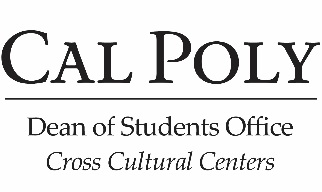 Graduate Assistant ApplicationDue: July 15, 2017Application InformationIn order to be considered for an available position, please submit this application, a cover letter and a professional resume to Kirsten Vinther. These materials may be submitted via email to kvinther@calpoly.edu, or deliver hardcopy of materials to University Union, Room 217. These application materials may be used to apply for one, or several, of the available graduate assistant positions in the Cross Cultural Centers. Therefore it is important to identify, on this application and in the cover letter, which position(s) you would like to be considered for.Please circle or highlight all Graduate Assistant positions that you would like to be considered for. If interested in several positions, please rank them by placing a “1” next to the position you most desire, a “2” next to the second most desired position, etc.			Gender Equity Center                  Pride Center                   Cover letter should address the following prompts:Describe your motivation for working with one (or several) of the Cross Cultural Centers. Please summarize the issues that you are most passionate about and explain how your abilities/qualifications (Specific skills, e.g. organization, writing, event planning) will benefit the programs of the Cross Cultural Centers.Academic InformationGraduate Program:Major/ Concentration:Expected Graduation Date (month/year):Number of Years at Cal PolyApplicant InformationApplicant InformationApplicant InformationApplicant InformationApplicant InformationApplicant InformationApplicant InformationApplicant InformationApplicant InformationApplicant InformationApplicant InformationApplicant InformationApplicant InformationLast NameLast NameFirstM.I.     M.I.     DOB DOB Preferred NamePreferred NameGender PronounsGPAGPAGPAGPAGPAGPAStreet AddressStreet AddressStreet AddressApartment/Unit #Apartment/Unit #Apartment/Unit #CityStateStateZIPPhoneE-mail E-mail E-mail 